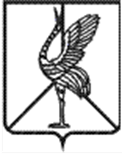 Совет городского поселения «Шерловогорское»РЕШЕНИЕ25 июня 2015 года                                                                                      № 258поселок городского типа Шерловая ГораО документах стратегического планирования городского поселения «Шерловогорское»	Руководствуясь Федеральным законом от 06.10.2003 г. № 131 – ФЗ «Об общих принципах организации местного самоуправления в Российской Федерации», п.п. 9 п. 1 ст. 10 Устава городского поселения «Шерловогорское», принятого решением Совета городского поселения «Шерловогорское» от 09.09.2014 г. № 172, Совет городского поселения «Шерловогорское» решил:Установить, что к документам стратегического планирования, разрабатываемыми на территории городского поселения «Шерловогорское» относят:Прогноз социально – экономического развития городского поселения «Шерловогорское» на среднесрочный период.Среднесрочный план социально – экономического развития городского поселения «Шерловогорское».Годовой план социально – экономического развития городского поселения «Шерловогорское».Муниципальные программы.Настоящее решение вступает в силу на следующий день после дня его официального опубликования (обнародования).Настоящее решение разместить на официальном сайте городского поселения «Шерловогорское» в информационно – телекоммуникационной сети «Интернет».Глава городского поселения«Шерловогорское»                                                          Н. Ю. Чернолихова